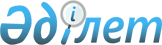 О внесении изменений в решение Макатского районного маслихата от 13 декабря 2022 года № 147-VII "О районном бюджете на 2023-2025 годы"Решение Макатского районного маслихата Атырауской области от 22 ноября 2023 года № 48-VIII
      Мақатский районный маслихат РЕШИЛ:
      1. Внести в решение районного маслихата от 13 декабря 2022 года № 147-VII "О районном бюджете на 2023-2025 годы" (опубликовано 3 января 2023 года в эталонном контрольном банке нормативных правовых актов Республики Казахстан) следующие изменения:
      пункт 1 указанного решения изложить в новой редакции:
       "1. Утвердить районный бюджет на 2023-2025 годы согласно приложениям 1, 2 и 3 соответственно, в том числе на 2023 год в следующих объемах:
      1) доходы – 9 040 626 тысяч тенге, в том числе:
      налоговые поступления – 2 697 442 тысяч тенге;
      неналоговые поступления – 21 279 тысяч тенге;
      поступления от продажи основного капитала – 14 614 тысяч тенге;
      поступления трансфертов – 6 307 291 тысяч тенге;
      2) затраты – 9 342 323 тысяч тенге;
      3) чистое бюджетное кредитование – - 1 040 тысяч тенге, в том числе:
      бюджетные кредиты – 10 350 тысяч тенге;
      погашение бюджетных кредитов – 11 390 тенге;
      4) сальдо по операциям с финансовыми активами - 0 тенге, в том числе:
      приобретение финансовых активов - 0 тенге;
      поступления от продажи финансовых активов государства - 0 тенге;
      5) дефицит (профицит) бюджета – 0 тенге;
      6) финансирование дефицита (использование профицита) бюджета - 300 657 тысяч тенге:
      поступление займов – 10 350 тысяч тенге;
      погашение займов – 11 390 тенге;
      используемые остатки бюджетных средств – 301 697 тысяч тенге.
      2. Приложение указанного решения изложить в новой редакции согласно приложению к настоящему решению.
      3. Настоящее решение вводится в действие с 1 января 2023 года. Районный бюджет на 2023 год
					© 2012. РГП на ПХВ «Институт законодательства и правовой информации Республики Казахстан» Министерства юстиции Республики Казахстан
				
      Председатель маслихата

А. Шангалаев
Приложение к решению
Макатского районного
маслихата от 22 ноября 2023
года № 48-VIІІПриложение к решению
Макатского районного
маслихата от 13 декабря 2022
года № 147-VIІ
Категория
Категория
Категория
Категория
Категория
Категория
Категория
Сумма (тысяч тенге)
Класс
Класс
Класс
Класс
Класс
Класс
Сумма (тысяч тенге)
Подкласс
Подкласс
Подкласс
Подкласс
Подкласс
Сумма (тысяч тенге)
Наименование
Наименование
Наименование
Наименование
Сумма (тысяч тенге)
1
2
3
4
4
4
4
5
I. Доходы
I. Доходы
I. Доходы
I. Доходы
9040626
1
Налоговые поступления
Налоговые поступления
Налоговые поступления
Налоговые поступления
2697442
01
Подоходный налог
Подоходный налог
Подоходный налог
Подоходный налог
856417
100
Корпоративный подоходный налог
Корпоративный подоходный налог
Корпоративный подоходный налог
Корпоративный подоходный налог
434142
200
Индивидуальный подоходный налог
Индивидуальный подоходный налог
Индивидуальный подоходный налог
Индивидуальный подоходный налог
422275
03
Социальный налог
Социальный налог
Социальный налог
Социальный налог
318264
100
Социальный налог
Социальный налог
Социальный налог
Социальный налог
318264
04
Hалоги на собственность
Hалоги на собственность
Hалоги на собственность
Hалоги на собственность
1462311
100
Hалоги на имущество
Hалоги на имущество
Hалоги на имущество
Hалоги на имущество
1457685
300
Земельный налог
Земельный налог
Земельный налог
Земельный налог
3895
400
Налог на транспортные средства
Налог на транспортные средства
Налог на транспортные средства
Налог на транспортные средства
731
05
Внутренние налоги на товары, работы и услуги
Внутренние налоги на товары, работы и услуги
Внутренние налоги на товары, работы и услуги
Внутренние налоги на товары, работы и услуги
50956
200
Акцизы
Акцизы
Акцизы
Акцизы
5500
300
Поступления за использование природных и других ресурсов
Поступления за использование природных и других ресурсов
Поступления за использование природных и других ресурсов
Поступления за использование природных и других ресурсов
38000
400
Сборы за ведение предпринимательской и профессиональной деятельности
Сборы за ведение предпринимательской и профессиональной деятельности
Сборы за ведение предпринимательской и профессиональной деятельности
Сборы за ведение предпринимательской и профессиональной деятельности
7456
08
Обязательные платежи, взимаемые за совершение юридически значимых действий и (или) выдачу документов уполномоченными на то государственными органами или должностными лицами
Обязательные платежи, взимаемые за совершение юридически значимых действий и (или) выдачу документов уполномоченными на то государственными органами или должностными лицами
Обязательные платежи, взимаемые за совершение юридически значимых действий и (или) выдачу документов уполномоченными на то государственными органами или должностными лицами
Обязательные платежи, взимаемые за совершение юридически значимых действий и (или) выдачу документов уполномоченными на то государственными органами или должностными лицами
9494
100
Государственная пошлина
Государственная пошлина
Государственная пошлина
Государственная пошлина
9494
2
Неналоговые поступления
Неналоговые поступления
Неналоговые поступления
Неналоговые поступления
21279
01
Доходы государственной собственности
Доходы государственной собственности
Доходы государственной собственности
Доходы государственной собственности
14734
500
Доходы от аренды имущества, находящегося в государственной собственности
Доходы от аренды имущества, находящегося в государственной собственности
Доходы от аренды имущества, находящегося в государственной собственности
Доходы от аренды имущества, находящегося в государственной собственности
12631
700
Вознаграждения по кредитам, выданным из государственного бюджета
Вознаграждения по кредитам, выданным из государственного бюджета
Вознаграждения по кредитам, выданным из государственного бюджета
Вознаграждения по кредитам, выданным из государственного бюджета
1
900
Прочие доходы от государственной собственности
Прочие доходы от государственной собственности
Прочие доходы от государственной собственности
Прочие доходы от государственной собственности
2102
02
Поступления от реализации товаров (работ, услуг) государственными учреждениями, финансируемыми из государственного бюджета
Поступления от реализации товаров (работ, услуг) государственными учреждениями, финансируемыми из государственного бюджета
Поступления от реализации товаров (работ, услуг) государственными учреждениями, финансируемыми из государственного бюджета
Поступления от реализации товаров (работ, услуг) государственными учреждениями, финансируемыми из государственного бюджета
571
100
Поступления от реализации товаров (работ, услуг) государственными учреждениями, финансируемыми из государственного бюджета
Поступления от реализации товаров (работ, услуг) государственными учреждениями, финансируемыми из государственного бюджета
Поступления от реализации товаров (работ, услуг) государственными учреждениями, финансируемыми из государственного бюджета
Поступления от реализации товаров (работ, услуг) государственными учреждениями, финансируемыми из государственного бюджета
571
03
Поступления денег от проведения государственных закупок, организуемых государственными учреждениями, финансируемыми из государственного бюджета
Поступления денег от проведения государственных закупок, организуемых государственными учреждениями, финансируемыми из государственного бюджета
Поступления денег от проведения государственных закупок, организуемых государственными учреждениями, финансируемыми из государственного бюджета
Поступления денег от проведения государственных закупок, организуемых государственными учреждениями, финансируемыми из государственного бюджета
168
100
Поступления денег от проведения государственных закупок, организуемых государственными учреждениями, финансируемыми из государственного бюджета
Поступления денег от проведения государственных закупок, организуемых государственными учреждениями, финансируемыми из государственного бюджета
Поступления денег от проведения государственных закупок, организуемых государственными учреждениями, финансируемыми из государственного бюджета
Поступления денег от проведения государственных закупок, организуемых государственными учреждениями, финансируемыми из государственного бюджета
168
04
Штрафы, пени, санкции, взыскания, налагаемые государственными учреждениями, финансируемыми из государственного бюджета, а также содержащимися и финансируемыми из бюджета (сметы расходов) Национального Банка Республики Казахстан
Штрафы, пени, санкции, взыскания, налагаемые государственными учреждениями, финансируемыми из государственного бюджета, а также содержащимися и финансируемыми из бюджета (сметы расходов) Национального Банка Республики Казахстан
Штрафы, пени, санкции, взыскания, налагаемые государственными учреждениями, финансируемыми из государственного бюджета, а также содержащимися и финансируемыми из бюджета (сметы расходов) Национального Банка Республики Казахстан
Штрафы, пени, санкции, взыскания, налагаемые государственными учреждениями, финансируемыми из государственного бюджета, а также содержащимися и финансируемыми из бюджета (сметы расходов) Национального Банка Республики Казахстан
6
100
Штрафы, пени, санкции, взыскания, налагаем гос учреж, финансир из гос бюджета, а также содерж и финансир из бюдж.(сметы расходов) Нац Банка РК, за искл. поступл. от орг. нефт сектора, в Фонд компенс. потерпев и Фонд поддерж инфрастр образов
Штрафы, пени, санкции, взыскания, налагаем гос учреж, финансир из гос бюджета, а также содерж и финансир из бюдж.(сметы расходов) Нац Банка РК, за искл. поступл. от орг. нефт сектора, в Фонд компенс. потерпев и Фонд поддерж инфрастр образов
Штрафы, пени, санкции, взыскания, налагаем гос учреж, финансир из гос бюджета, а также содерж и финансир из бюдж.(сметы расходов) Нац Банка РК, за искл. поступл. от орг. нефт сектора, в Фонд компенс. потерпев и Фонд поддерж инфрастр образов
Штрафы, пени, санкции, взыскания, налагаем гос учреж, финансир из гос бюджета, а также содерж и финансир из бюдж.(сметы расходов) Нац Банка РК, за искл. поступл. от орг. нефт сектора, в Фонд компенс. потерпев и Фонд поддерж инфрастр образов
6
06
Прочие неналоговые поступления
Прочие неналоговые поступления
Прочие неналоговые поступления
Прочие неналоговые поступления
5800
100
Прочие неналоговые поступления
Прочие неналоговые поступления
Прочие неналоговые поступления
Прочие неналоговые поступления
5800
3
Поступления от продажи основного капитала
Поступления от продажи основного капитала
Поступления от продажи основного капитала
Поступления от продажи основного капитала
14614
01
Продажа государственного имущества, закрепленного за государственными учреждениями
Продажа государственного имущества, закрепленного за государственными учреждениями
Продажа государственного имущества, закрепленного за государственными учреждениями
Продажа государственного имущества, закрепленного за государственными учреждениями
187
100
Продажа государственного имущества, закрепленного за государственными учреждениями
Продажа государственного имущества, закрепленного за государственными учреждениями
Продажа государственного имущества, закрепленного за государственными учреждениями
Продажа государственного имущества, закрепленного за государственными учреждениями
187
03
Продажа земли и нематериальных активов
Продажа земли и нематериальных активов
Продажа земли и нематериальных активов
Продажа земли и нематериальных активов
14427
100
Продажа земли
Продажа земли
Продажа земли
Продажа земли
14427
4
Поступления трансфертов 
Поступления трансфертов 
Поступления трансфертов 
Поступления трансфертов 
6307291
02
Трансферты из вышестоящих органов государственного управления
Трансферты из вышестоящих органов государственного управления
Трансферты из вышестоящих органов государственного управления
Трансферты из вышестоящих органов государственного управления
6307291
200
Трансферты из областного бюджета
Трансферты из областного бюджета
Трансферты из областного бюджета
Трансферты из областного бюджета
6307291
Функциональная группа
Функциональная группа
Функциональная группа
Функциональная группа
Функциональная группа
Функциональная группа
Функциональная группа
Сумма (тысяч тенге)
Функциональная подгруппа
Функциональная подгруппа
Функциональная подгруппа
Функциональная подгруппа
Функциональная подгруппа
Сумма (тысяч тенге)
Администратор бюджетных программ
Администратор бюджетных программ
Администратор бюджетных программ
Администратор бюджетных программ
Программа
Программа
Программа
Наименование
II. Затраты
9342323
01
01
Государственные услуги общего характера
1055621
1
Представительные, исполнительные и другие органы, выполняющие общие функции государственного управления
261328
112
Аппарат маслихата района (города областного значения)
59838
001
001
Услуги по обеспечению деятельности маслихата района (города областного значения)
56978
003
003
Капитальные расходы государственного органа
1750
005
005
1110
122
Аппарат акима района (города областного значения)
201490
001
001
Услуги по обеспечению деятельности акима района (города областного значения)
198047
003
003
Капитальные расходы государственного органа
147
115
115
Выполнение обязательств местных исполнительных органов по решениям судов за счет средств резерва местного исполнительного органа
3296
2
Финансовая деятельность
39666
459
Отдел экономики ифинансов района (города областного значения)
39666
003
003
Проведение оценки имущества в целях налогооблажения
851
010
010
Приватизация, управление коммунальным имуществом, постприватизационная деятельность и регулирование споров, связанных с этим.
38815
9
Прочие государственные услуги общего характера
754627
454
Отдел предпринимательства и сельского хозяйства города областного значения)
43378
001
001
Услуги по реализации государственной политики на местном уровне в области развития предпринимательства и сельского хозяйства
43176
007
007
Капитальные расходы государственного органа
202
458
Отдел жилищно-коммунального хозяйства, пассажирского транспорта и автомобильных дорог района (города областного значения)
514279
001
001
Услуги по реализации государственной политики на местном уровне в области жилищно-коммунального хозяйства, пассажирского транспорта и автомобильных дорог 
52597
013
013
Капитальные расходы государственного органа
25350
113
113
Целевые текущие трансферты из местных бюджетов
436332
459
Отдел экономики и финансов района (города областного значения)
130434
001
001
Услуги по реализации государственной политики в области формирования и развития экономической политики, государственного планирования, исполнения бюджета и управления коммунальной собственностью района (города областного значения)
50786
113
113
Целевые текущие трансферты из местных бюджетов
79648
486
Отдел земельных отношений, архитектуры и градостроительства района (города областного значения)
40558
001
001
Услуги по реализации государственной политики в области регулирования земельных отношений, архитектуры и градостроительства на местном уровне (города областного значения)
40558
801
Отдел занятости, социальных программ и регистрации актов гражданского состояния района (города областного значения)
25978
001
001
Услуги по реализации государственной политики на местном уровне в сфере занятости, социальных программ и регистрации актов гражданского состояния
25978
02
02
Оборона
31365
1
Военные нужды
665
122
Аппарат акима района (города областного значения)
665
005
005
Мероприятия в рамках исполнения всеобщей воинской обязанности
665
2
Организация работы по чрезвычайным ситуациям
30700
122
Аппарат акима района (города областного значения)
30700
006
006
Предупреждение и ликвидация чрезвычайных ситуаций масштаба района (города областного значения)
15000
007
007
Мероприятия по профилактике и тушению степных пожаров районного (городского) масштаба, а также пожаров в населенных пунктах, в которых не созданы органы государственной противопожарной службы
15700
03
03
Общественный порядок, безопасность, правовая, судебная, уголовно-исполнительная деятельность
43814
9
Прочие услуги в области общественного порядка и безопасности
43814
458
Отдел жилищно-коммунального хозяйства, пассажирского транспорта и автомобильных дорог района (города областного значения)
43814
021
021
Обеспечение безопасности дорожного движения в населенных пунктах
43814
06
06
Социальная помощь и социальное обеспечение
506142
1
Социальное обеспечение
34632
451
Отдел занятости и социальных программ района (города областного значения)
23306
005
005
Государственная адресная социальная помощь
23306
801
Отдел занятости, социальных программ и регистрации актов гражданского состояния района (города областного значения)
11326
010
010
Государственная адресная социальная помощь
11326
2
Социальная помощь
452638
451
Отдел занятости и социальных программ района (города областного значения)
161527
004
004
Оказание социальной помощи на приобретение топлива специалистам здравоохранения, образования, социального обеспечения, культуры, спорта и ветеринарии в сельской местности в соответсвии с законодательсвом Республики Казахстан
22770
006
006
Оказание жилищной помощи
32
007
007
Социальная помощь отдельным категориям нуждающихся граждан по решениям местных представительных органов
53224
010
010
Материальное обеспечение детей с инвалидностью, воспитывающихся и обучающихся на дому
1564
014
014
Оказание социальной помощи нуждающимся гражданам на дому
16545
015
015
Территориальные центры социального обслуживания пенсионеров и лиц с инвалидностью
22446
017
017
Обеспечение нуждающихся лиц с инвалидностью протезно-ортопедическими, сурдотехническими и тифлотехническими средствами, специальными средствами передвижения, обязательными гигиеническими средствами, а также предоставление услуг санаторно-курортного лечения, специалиста жестового языка, индивидуальных помощников в соответствии с индивидуальной программой реабилитации лица с инвалидностью
44946
801
Отдел занятости, социальных программ и регистрации актов гражданского состояния района (города областного значения)
291111
004
004
Программа занятости
95580
007
007
Оказание жилищной помощи
122
009
009
Материальное обеспечение детей с инвалидностью, воспитывающихся и обучающихся на дому
1268
011
011
Социальная помощь отдельным категориям нуждающихся граждан по решениям местных представительных органов
77636
014
014
Оказание социальной помощи нуждающимся гражданам на дому
23668
015
015
Территориальные центры социального обслуживания пенсионеров и лиц с инвалидностью
37168
017
017
Обеспечение нуждающихся лиц с инвалидностью протезно-ортопедическими, сурдотехническими и тифлотехническими средствами, специальными средствами передвижения, обязательными гигиеническими средствами, а также предоставление услуг санаторно-курортного лечения, специалиста жестового языка, индивидуальных помощников в соответствии с индивидуальной программой реабилитации лица с инвалидностью
32488
023
023
Обеспечение деятельности центров занятости населения
23181
9
Прочие услуги в области социальной помощи и социального обеспечения
18872
451
Отдел занятости и социальных программ района (города областного значения)
18589
001
001
Услуги по реализации государственной политики на местном уровне в сфере занятости и социальных программ
18312
011
011
Оплата услуг по зачислению, выплате и доставке пособий и других социальных выплат
277
801
Отдел занятости, социальных программ и регистрации актов гражданского состояния района (города областного значения)
283
018
018
Оплата услуг по зачислению, выплате и доставке пособий и других социальных выплат
283
7
7
Жилищно-коммунальное хозяйство
3483296
1
Жилищное хозяйство
2673317
458
Отдел жилищно-коммунального хозяйства, пассажирского транспорта и автомобильных дорог района (города областного значения)
411000
003
003
Организация сохранения государственного жилищного фонда
411000
467
Отдел строительства района (города областного значения)
2243451
003
003
Проектирование и (или) строительство, реконструкция жилья коммунального жилищного фонда
104771
004
004
Проектирование, развитие и (или) обустройство инженерно-коммуникационной инфраструктуры
1850680
098
098
Приобретение жилья коммунального жилищного фонда
288000
479
Отдел жилищной инспекции района (города областного значения)
18866
001
001
Услуги по реализации государственной политики на местном уровне в области жилищного фонда
18866
2
Коммунальное хозяйство
84477
458
Отдел жилищно-коммунального хозяйства, пассажирского транспорта и автомобильных дорог района (города областного значения)
13000
012
012
Функционирование системы водоснабжения и водоотведения
9000
048
048
Развитие благоустройства городов и населенных пунктов
4000
467
Отдел строительства района (города областного значения)
71477
005
005
Развитие коммунального хозяйства
14477
006
006
Развитие системы водоснабжения и водоотведения
4000
007
007
Развитие благоустройства городов и населенных пунктов
53000
3
Благоустройсво населенных пунктов
725502
458
Отдел жилищно-коммунального хозяйства, пассажирского транспорта и автомобильных дорог района (города областного значения)
725502
015
015
Освещение улиц в населенных пунктах
4000
016
016
Обеспечение санитарии населенных пунктов
396502
018
018
Благоустройство и озеленение населенных пунктов
325000
08
08
Культура, спорт, туризм и информационное пространство
635607
1
Деятельность в области культуры
235169
457
Отдел культуры, развития языков и физической культуры района (города областного значения)
235169
003
003
Поддержка культурно-досуговой работы
235169
2
Спорт
143571
457
Отдел культуры, развития языков и физической культуры района (города областного значения)
22874
009
009
Проведение спортивных соревнований на районном (города областного значения) уровне
6700
010
010
Подготовка и участие членов сборных команд района (города областного значения) по различным видам спорта на областных соревнованиях 
16174
467
Отдел строительства района (города областного значения)
120697
008
008
Развитие объеков спорта
120697
3
Информационное пространство
135653
456
Отдел внутренней политики района (города областного значения)
5210
002
002
Услуги по проведению государственной информационной политики
5210
457
Отдел культуры, развития языков и физической культуры района (города областного значения)
130443
006
006
Функционирование районных (городских) библиотек
130443
9
Прочие услуги по организации культуры, спорта, туризма и информационного пространства
121214
456
Отдел внутренней политики района (города областного значения)
59724
001
001
Услуги по реализации государственной политики на местном уровне в области информации, укрепления государственности и формирования социального оптимизма граждан
30381
003
003
Реализация мероприятий в сфере молодежной политики
29343
457
Отдел культуры, развития языков и физической культуры района (города областного значения)
61490
001
001
Услуги по реализации государственной политики на местном уровне в области культуры, развития языков и физической культуры
37343
032
032
Капитальные расходы подведомственных государственных учреждений и организаций
24147
9
9
Топливно-энергетический комплекс и недропользование
769994
1
Топливо и энергетика
769994
467
Отдел строительства района (города областного значения)
769994
009
009
Развитие теплоэнергетической системы
769994
10
10
Сельское, водное, лесное, рыбное хозяйство, особо охраняемые природные территории, охрана окружающей среды и животного мира, земельные отношения
11105
9
Прочие услуги в области сельского, водного, лесного, рыбного хозяйства, охраны окружающей среды и земельных отношений
11105
459
Отдел экономики и финансов района (города областного значения)
11105
099
099
Реализация мер по оказанию социальной поддержки специалистов
11105
11
11
Промышленность, архитектурная, градостроительная и строительная деятельность
36881
2
Архитектурная, градостроительная и строительная деятельность
36881
467
Отдел строительства района (города областного значения)
36881
001
001
Услуги по реализации государственной политики на местном уровне в области строительства
36881
12
12
Транспорт и коммуникация
1990846
1
Автомобильный транспорт
1900793
458
Отдел жилищно-коммунального хозяйства, пассажирского транспорта и автомобильных дорог района (города областного значения)
1900793
022
022
Развитие транспортной инфраструктуры
1867073
045
045
Капитальный и средний ремонт автомобильных дорог районного значения и улиц населенных пунктов
33720
9
Прочие услуги в сфере транспорта и коммуникаций
90053
458
Отдел жилищно-коммунального хозяйства, пассажирского транспорта и автомобильных дорог района (города областного значения)
90053
037
037
Субсидирование пассажирских перевозок по социально значимым городским (сельским), пригородным и внутрирайонным сообщениям
90053
13
13
Прочие
398658
9
Прочие
398658
459
Отдел экономики и финансов района (города областного значения)
47088
012
012
Резерв местного исполнительного органа района (города областного значения)
47088
467
Отдел строительства района (города областного значения)
351570
079
079
Реализация мероприятий по социальной и инженерной инфраструктуре в сельских населенных пунктах в рамках проекта "Ауыл-Ел бесігі"
351570
14
14
Обслуживание долга
65331
1
Обслуживание долга
65331
459
Отдел экономики и финансов района (города областного значения)
65331
021
021
Обслуживание долга местных исполнительных органов по выплате вознаграждений и иных платежей по займам из областного бюджета
65331
15
15
Трансферты
313663
1
Трансферты
313663
459
Отдел экономики и финансов района (города областного значения)
313663
006
006
Возврат неиспользованных (недоиспользованных) целевых трансфертов
746
024
024
Целевые текущие трансферты из нижестоящего бюджета на компенсацию потерь вышестоящего бюджета в связи с изменением законодательства
159962
038
038
Субвенция
132123
054
054
Возврат сумм неиспользованных (недоиспользованных) целевых трансфертов, выделенных из республиканского бюджета за счет целевого трансферта из Национального фонда Республики Казахстан
20832
Категория
Категория
Категория
Категория
Категория
Категория
Категория
Сумма (тысяч тенге)
Класс
Класс
Класс
Класс
Класс
Сумма (тысяч тенге)
Подкласс
Подкласс
Подкласс
Подкласс
Сумма (тысяч тенге)
Наименование
Наименование
Наименование
Сумма (тысяч тенге)
1
1
2
3
4
4
4
5
5
5
Погашение бюджетных кредитов
Погашение бюджетных кредитов
Погашение бюджетных кредитов
11390
01
Погашение бюджетных кредитов
Погашение бюджетных кредитов
Погашение бюджетных кредитов
11390
001
Погашение бюджетных кредитов, выданных из республиканского бюджета
Погашение бюджетных кредитов, выданных из республиканского бюджета
Погашение бюджетных кредитов, выданных из республиканского бюджета
11390
Категория
Категория
Категория
Категория
Категория
Категория
Категория
Сумма (тысяч тенге)
Класс
Класс
Класс
Класс
Класс
Сумма (тысяч тенге)
Подкласс
Подкласс
Подкласс
Подкласс
Сумма (тысяч тенге)
Наименование
Наименование
Наименование
Сумма (тысяч тенге)
1
1
2
3
4
4
4
5
V. Дефицит (профицит) бюджета
V. Дефицит (профицит) бюджета
V. Дефицит (профицит) бюджета
-10350
VI. Финансирование дефицита (использование профицита) бюджета
VI. Финансирование дефицита (использование профицита) бюджета
VI. Финансирование дефицита (использование профицита) бюджета
10350
7
7
Поступления займов
Поступления займов
Поступления займов
10350
01
Внутренние государственные займы
Внутренние государственные займы
Внутренние государственные займы
10350
002
Договоры займа
Договоры займа
Договоры займа
10350
Функциональная группа
Функциональная группа
Функциональная группа
Функциональная группа
Функциональная группа
Функциональная группа
Функциональная группа
Сумма (тысяч тенге)
Функциональная подгруппа
Функциональная подгруппа
Функциональная подгруппа
Функциональная подгруппа
Функциональная подгруппа
Сумма (тысяч тенге)
Администратор бюджетных программ
Администратор бюджетных программ
Администратор бюджетных программ
Администратор бюджетных программ
Программа
Программа
Программа
Наименование
10
10
Сельское, водное, лесное, рыбное хозяйство, особо охраняемые природные территории, охрана окружающей среды и животного мира, земельные отношения
10350
9
Прочие услуги в области сельского, водного, лесного, рыбного хозяйства, охраны окружающей среды и земельных отношений
10350
459
Отдел экономики и финансов района (города областного значения)
10350
018
018
Бюджетные кредиты для реализации мер социальной поддержки специалистов
10350
Категория
Категория
Категория
Категория
Категория
Категория
Категория
Сумма (тысяч тенге)
Класс
Класс
Класс
Класс
Класс
Сумма (тысяч тенге)
Подкласс
Подкласс
Подкласс
Подкласс
Сумма (тысяч тенге)
Наименование
Наименование
Наименование
Сумма (тысяч тенге)
1
1
2
3
4
4
4
5
8
8
Используемые остатки бюджетных средств
Используемые остатки бюджетных средств
Используемые остатки бюджетных средств
301697
01
Остатки бюджетных средств
Остатки бюджетных средств
Остатки бюджетных средств
301697
001
Свободные остатки бюджетных средств
Свободные остатки бюджетных средств
Свободные остатки бюджетных средств
301697
Функциональная группа
Функциональная группа
Функциональная группа
Функциональная группа
Функциональная группа
Функциональная группа
Функциональная группа
Сумма (тысяч тенге)
Функциональная подгруппа
Функциональная подгруппа
Функциональная подгруппа
Функциональная подгруппа
Функциональная подгруппа
Сумма (тысяч тенге)
Администратор бюджетных программ
Администратор бюджетных программ
Администратор бюджетных программ
Администратор бюджетных программ
Программа
Программа
Программа
Наименование
Наименование
16
16
Погашение займов
Погашение займов
11390
1
Погашение займов
Погашение займов
11390
459
Отдел экономики и финансов района (города областного значения)
Отдел экономики и финансов района (города областного значения)
11390
005
Погашение долга местного исполнительного органа перед вышестоящим бюджетом
Погашение долга местного исполнительного органа перед вышестоящим бюджетом
11390